URVGC March NewsletterNew Captains messageAs I stated in my speech at the Presentation Night I am delighted and honoured to become your Captain for the next year and look forward to representing you to the best of my ability.This is my first attempt at a Newsletter and I hope you find it useful and informative. If anyone has any suggestions on content for future months, please let me know. For those that don’t yet know what I look like please see here.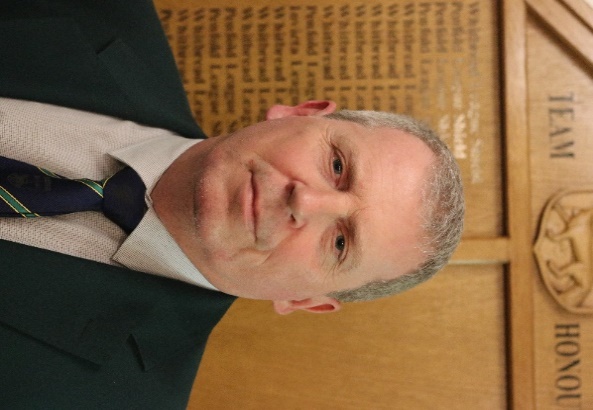 Captains CharityFor those that were not at the presentation night my designated charity this year is the Alzheimer’s Society. We made an excellent start to raising money for this cause at the presentation night as the raffle raised well over £500. Thanks to all those that bought tickets.Presentation Night.The Presentation Night took place on 3rd February and was attended by over 120 people. Congratulations to all those that picked up trophies from all the different sections. The outgoing Captain Dusty presented a cheque for £7'500 to his charity Prostrate cancer. Thanks to Dusty for all his hard work as Captain over the last year, he will be a hard act to follow. Greg our Secretary took loads of pictures of the night and they can be viewed by clicking on the link below https://goo.gl/LvkiWX (look out for the one of Dusty standing next to our Ladies Captain Ellie).The CourseThe course despite being under several inches of snow over the past 10 days has recovered remarkably well and on Tuesday 6th the only temporary green was on the 9th. Spring Maintenance on the Greens is due to start week commencing 12th March and this will mean that for a number of days the majority of holes will be on temporary greens. It will also mean that once we return to the normal greens that they are likely to be a bit sandy and bumpy for a few weeks. However, as we know in the longer term this will pay dividends.Materials for the new base for the course toilet have been delivered and once this has been laid by the green staff the toilets themselves will be refurbished by Steve Noble. New Rules of GolfThere has been much anticipation around the new rules of golf for 2019.  It is our intention to implement a few of the upcoming new rules this year.  The new dropping from knee high, only having 3 minutes to search for a ball and leaving the flag in when on the green will all be adopted by the club this year, please watch the website and club notice board for when they are to be implemented.Competitions Results in FebruaryPresidents CupThis was held over the weekend of 10th and 11th February. The format for the completion was Greensomes. There was good weather for the time of the year on both days and the scoring was impressive. Below is the result.1st P Wyatt and S Clarke 42 pts2nd J Hemington and J Beautridge 41 pts3rs M Henneker and T Verrall 38 ptsFebruary Men’s Monthly MedalOver the weekend 3rd and 4th of February, we had the monthly medal which attracted      golfers.  The results were as follows:SaturdayDivision 11st Lee Adgie	Net 682nd Fred Wood Net 703rd Alan Morgan Net 71Division 21st Chris Brown	Net 692nd Chris Salt	Net 723rd Adebayo Jacobs-Amoo	Net 74SundayDivision 11st Darren Clinton	Net 732nd Trevor Sharp	Net 743rd Peter Friend	Net 75Division 21st Bill Powell	Net 752nd Steve Wren Net 763rd Tim Sharp	Net 77Quarterly StablefordSaturday 24thDivision 11st Marc Seager 39 pts2nd George Cannon 37 pts3rd Peter Winkworth 37 ptsDivision 21st Peter Cregan 38 pts2nd John Hemington 34 pts3rd Dave Marsh 34 ptsSunday 25thDivision 11st Steve Noble 34 pts2nd Trevor Sharp 34 pts3rd Peter Ribbens 31 ptsDivision 21st Tony Pereira 36 pts2nd Frank Hazell 35 pts3rd Martin Gurney 34 ptsWell done to everyone who participated and I note a few handicap reductions will have been issued by the Secretary!March Men’s Monthly MedalThis was due to take place on 3rd and 4th March but was cancelled due to the snow.This has now been rescheduled for the weekend of 31st Marc and the 1st April.Junior’s Monthly Medal Nathan Jeffery won the Junior Medal on the Saturday with a Net 78, with Archie Johnston 2nd with a net 79, Harry Mendoza was 3rd with a net 80.Ladies Section Activities during FebruaryLadies February medal results were as follows:1st Clare Eastwood Net 752nd Hollie Heasman Net 833rd Joanne Kyte Net 84Veteran’s SectionFebruary Medal Div1Dave Marsh nett 63Dennis Sweeney nett 65Martin Henneker nett 66Div 2Mick Smith-Kerr nett 68Raymond Langham nett 68Ron Simmonds nett 69Vets Texas Scramble1st A Wells, A Jull, J Heppeler Net 572nd G Drake, R Jeffery, R Liddell Net 573rd S Wren, T Jones, I Beattie-Burrows Net 57.2Veterans Invicta LeagueThe 1st League Match is on Tuesday 27th March at home against Pedham PlaceWhitbread LeagueThe 1st League Match is on Saturday 24th home against LullingstoneUp and Coming Competitions in March and AprilMarch 17th St Patrick days Texas Scramble shotgun start.March 20th Veterans Monthly MedalMarch 25th Captains Drive inMarch 27th Veterans Quarterly Stableford.   Ladies GreensomesApril 3rd Veterans Monthly Stableford	April 7th Men's Monthly Medal, Juniors Monthly MedalApril 8th Men's Monthly Medal, Ladies Monthly MedalApril 10th Veterans Yellow ball Stableford. Ladies Monthly MedalApril 15th Ladies Spring MeetingApril17th Veterans Monthly Medal. Ladies Spring MeetingApril 19th Men's Midweek MedalApril 21st Adult/Junior cupApril 22nd St Georges Day. Texas Scramble Shotgun Start.April 24th Veterans Team Stableford April 28th Men's Medal WinnersApril 29th Men's Medal Winners, Ladies Monthly MedalGood luck to everyone this golfing year, I look forward to seeing you all on the course and in the bar.Jeff BeautridgeURVGC Captain 2018